23.11.2020r.Witajcie! Jestem bardzo ciekawa czy ktoś z Was wie, jaki wczoraj był dzień? Tak, tak pewnie wielu z Was pomyślało –niedziela i macie racje! Mało tego, że była to niedziela to jeszcze - Dzień Kredki. Właśnie kredce będą poświecone nasze dzisiejsze zajęcia online. Poniżej znajdziecie karty pracy, a właściwie zabawy. Możecie poprosić rodziców, żeby je wydrukowali lub wkleili do Paint-a, jeśli nie macie możliwości wydrukować. Na rozgrzewkę – rysuj po śladzie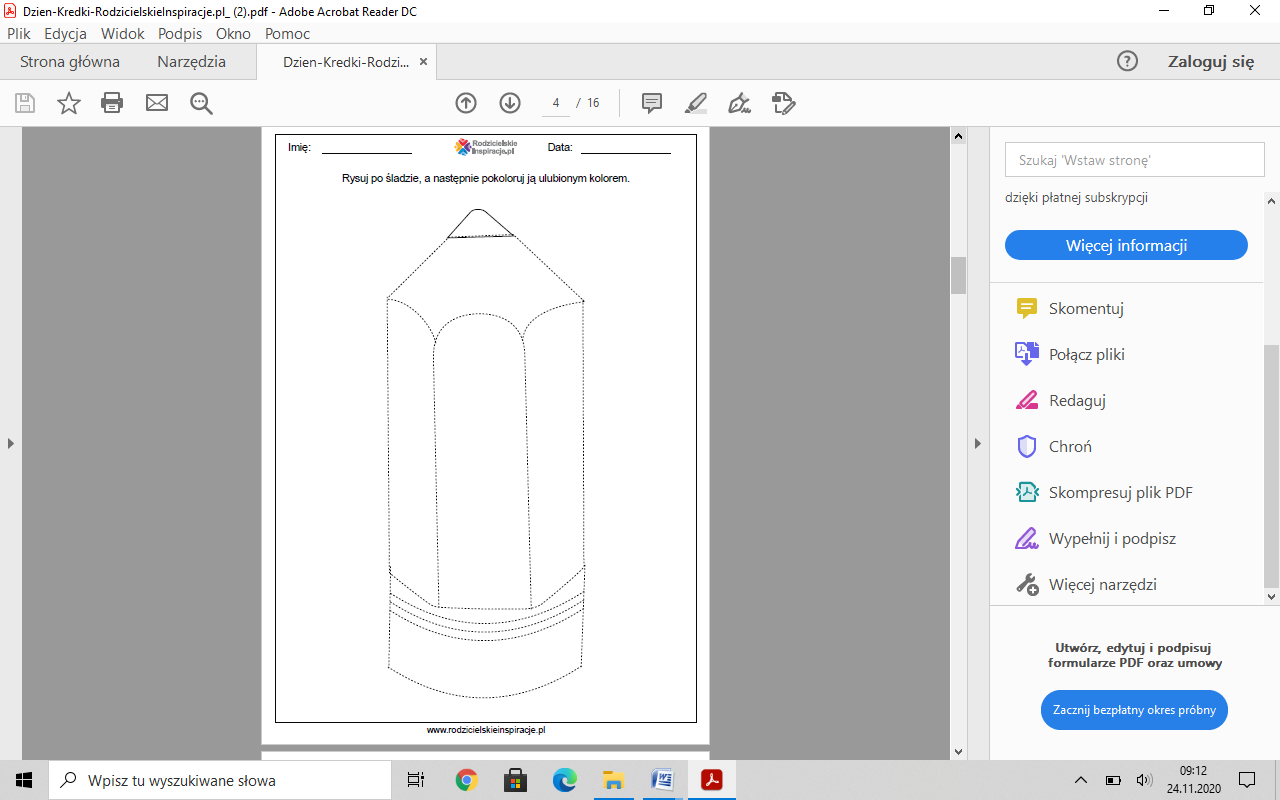 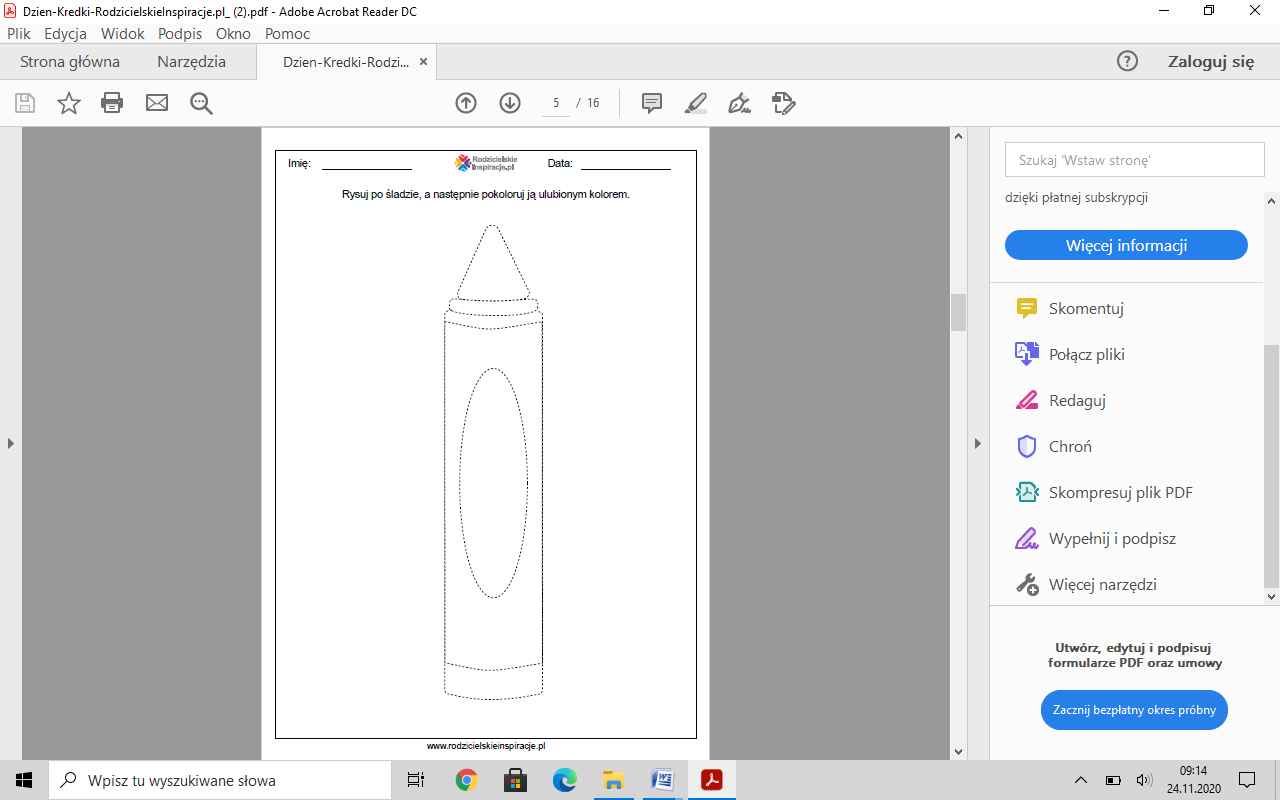 Do kolejnego zadania będziecie potrzebować plastelinę, a dokładniej kolor: granatowy, czerwony, niebieski, zielony. Jeśli nie macie plasteliny lub zadania wykonujecie na komputerze – pokolorujcie kółka odpowiednimi kolorami.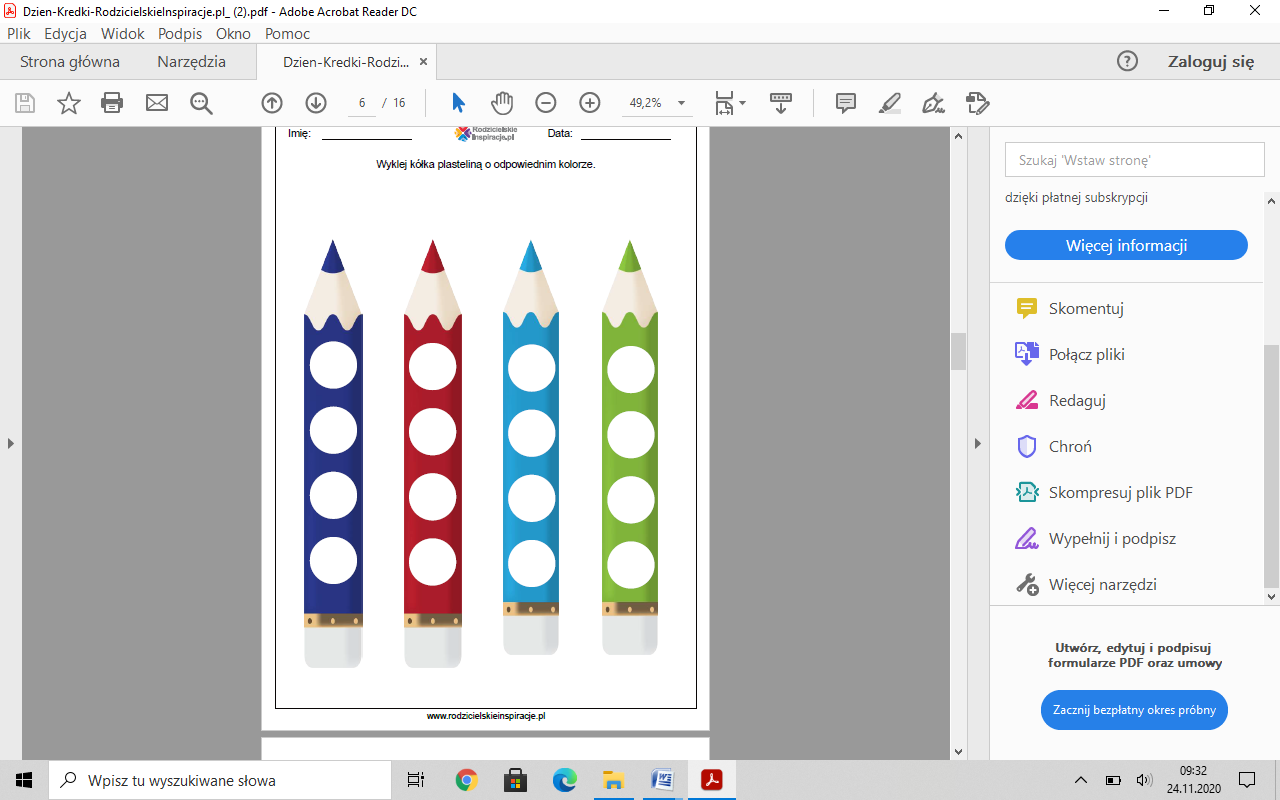 Ostatnie nasze dzisiejsze zadanie będzie polegało na pokolorowaniu odpowiedniej liczby kwadratów. Popatrzcie poniżej: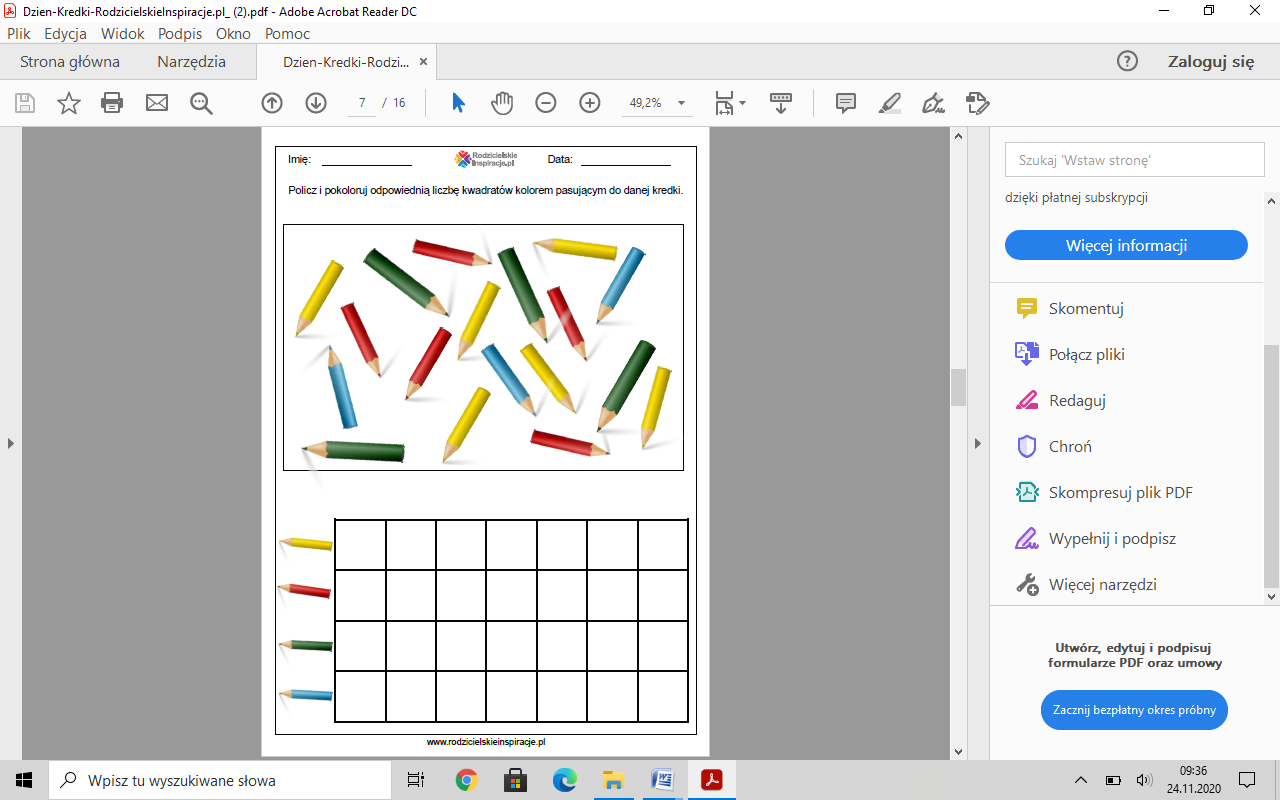 Dziękuje Wam serdecznie za dzisiejszą prace.
Martyna Charusta